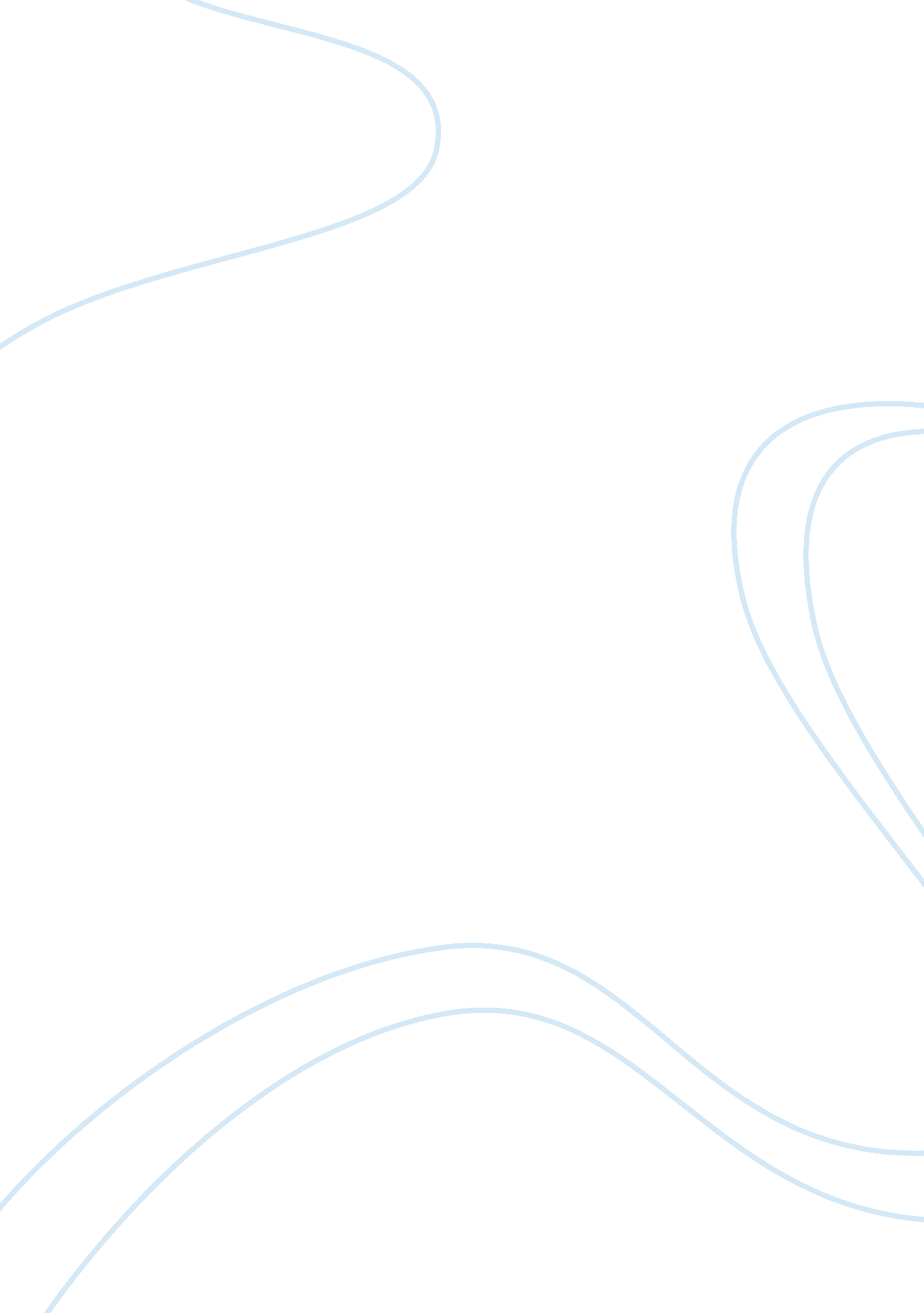 My parentsFamily, Mother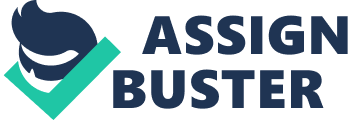 Name ID Essay #8 First Draft 4/7/2013 My parents Parents are the ones who guide the child and teach him how to live successful life; therefore, we think that for a happy couple, and for a goodeducationfor the child, two people must share many similarities and must agree on each other’s decisions. My parents have been married 18 years and they are living a successful life without any problems and I’m really proud of them. However, they are two different persons. Their differences In view of life, their personalities and their origins. My mother is a housewife woman, while my father is an IT manager. For both of them, theirfamilyis everything. For my father, he’s strict when it comes to studies and being serious. He always tries to advise me and my brothers about our studies and our futures. He is too generous and he spends themoneywithout limits. My father loves taking trips to any place, loves discovering and enjoying life with us. My mother has another view of life that one shouldn’t spend his money on whatever. For her, money is earned in order to be spent on something useful and it always takes us a lot of effort to persuade her to take trips with us during the holidays. My parents have a similarpersonalitywhen it comes to romance, they are both romantic and interested to each other. My father always remembers and loves to celebrate our birthdays; in fact, he always gives us presents and surprises. My mother is the opposite, she remembers our birthdays, but she doesn’t like to celebrate them. My father has a different personality than my mother. My father is strict, but fun in the same time. He trains us to be discipline, serious and polite. He has some rule’s house like not to come back home late at night. He’s also sever when he’s angry. For my mother, she is a fun woman and she’s not too strict with us. As her daughter, she knows everythingabout meand I tell her everything. She understands that we love freedom and we have to live our age as teenagers; therefore, she doesn’t set sever rules for us. We just should inform her of everything we do. Besides views of life and personalities, they have different origins. They are both Moroccan. They have different facial bone structure, body size and skin color than my mother. My father is Sahrawi, so he has a facial bone structure of Sahrawi, a tanned skin color and he’s thin. My mother is from Fes, so she has different facial bone structure than my father and a normal skin color. My parents are happy in their life together and never have had problems even though they have differences in some aspects. However, two persons can live a happy life together without have everything similar. The most important thing that should be similar is love’s feeling. 